浙江省中等职业学校职业能力大赛组委会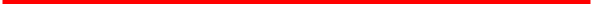 浙中职赛〔2021〕2号浙江省中等职业学校职业能力大赛组委会关于做好2021年浙江省中等职业学校职业能力大赛的通知各设区市教育局、人力资源和社会保障局：根据教育部下发的文件《关于举办2021年全国职业院校技能大赛的预通知》和省教育厅等八部门下发的《关于开展中等职业学校职业能力大赛的通知》（浙教职成〔2015〕131号），为进一步深化我省中等职业教育课程改革，提高师生职业能力水平，展示师生良好的精神风貌和综合素养，经研究，决定举办2021年全省中等职业学校职业能力大赛。现将有关事项通知如下：一、比赛项目及时间安排（一）学生比赛项目1.学生技术技能类国赛项目（见附件1）：省级比赛时间为2021年4月。2.学生职业素养赛项（创新创业和征文比赛）：征文比赛比赛时间为2021年5月—10月，创新创业比赛为2021年5月—6月。3.学生面向人人赛项（见附件2）：省级比赛时间为2021年5月。（二）教师比赛项目1.教师职业素养赛项（“班主任能力”大赛）：省级比赛时间为2021年9月。2.教师教学能力比赛赛项：省级比赛时间为2021年6月—7月。3. 2021-2025年教师技能大赛赛项（见附件3）：省级比赛时间为每年11月—12月。（三）“文明风采”遴选推荐活动文明风采优秀案例和作品遴选推荐活动：省级活动时间为2021年5月。以上各项比赛规程与相关通知请及时关注浙江省中等职业学校职业能力大赛平台（http://jnds.zjve.cn/）或浙江省教育科学研究院网站（http://www.zjedusri.com.cn/），纸质文件不再另发。二、大赛奖励（一）省级国赛选拔赛项目（职业工种）的学生优胜者将代表我省参加全国职业院校技能大赛，教师教学能力比赛和“班主任能力”大赛的教师优胜者将代表我省参加全国职业院校技能大赛。（二）对照国家职业资格目录，在公布的目录名单中的职业（工种），应知应会合格者，由省人力社保厅核发相应职业工种的国家职业资格证书，教师个人综合成绩前三名的选手，授予“浙江省技术能手”称号；前五名选手，核发相应职业（工种）技师职业资格证书；其余选手，核发高级工职业资格证书。（三）学生与教师大赛（除面向人人项目和“文明风采”项目）均设一等奖、二等奖、三等奖，各比赛项目（职业工种）的获奖比例分别为参赛人数的10%、20%和30%。（四）面向人人项目根据比赛成绩确定参赛各市相应等级。“文明风采”项目组织遴选优秀案例和优秀作品报送全国组委会参加宣传展示活动。三、其他事项为规范化管理大赛组织工作，根据《关于使用浙江省中等职业学校职业能力大赛平台的通知》（浙职赛组办〔2018〕3号），2021年大赛全面启用大赛平台，对立项、报名、竞赛和成绩进行在线流程化管理。各承办单位、参赛学校和地市应指定专人负责账号管理及大赛报名工作。附件：1.2021年学生技术技能类国赛项目安排表2.2021年学生面向人人赛项安排表3.浙江省中等职业学校教师技能教学能力赛项安排表（2021-2025年）浙江省中等职业学校职业能力大赛组委会2021年4月6日（此件公开发布）附件12021年学生技术技能类国赛项目安排表附件22021年学生面向人人赛项安排表附件3浙江省中等职业学校教师技能教学能力赛项安排表（2021—2025年）序号赛项名称参赛形式参赛名额承办单位1蔬菜嫁接个人赛每地市2人丽水职业技术学院2农机维修个人赛每地市2人丽水职业技术学院3手工制茶团体赛每地市2支代表队浙江省教育科学研究院4酒店服务团体赛每地市2支代表队浙江商业职业技术学院5沙盘模拟企业经营团体赛每地市2支代表队浙江商业职业技术学院6电子商务技能团体赛每地市2支代表队浙江商业职业技术学院7虚拟现实（VR）制作与应用团体赛每地市2支代表队浙江商业职业技术学院8建筑CAD团体赛每地市2支代表队浙江同济科技职业学院9建筑装饰技能团体赛每地市2支代表队浙江同济科技职业学院10建筑智能化系统安装与调试团体赛每地市2支代表队浙江同济科技职业学院11建筑设备安装与调控（给排水）团体赛每地市2支代表队浙江同济科技职业学院12工程测量团体赛每地市2支代表队浙江同济科技职业学院13零部件测绘与CAD成图技术个人赛每地市2人浙江机电职业技术学院14数控综合应用技术团体赛每地市2支代表队浙江机电职业技术学院15现代模具制造技术-注塑模具技术团体赛每地市1支代表队浙江机电职业技术学院16工业产品设计与创客实践个人赛每地市2人浙江机电职业技术学院17制冷与空调设备组装与调试个人赛每地市2人浙江机电职业技术学院18液压与气动系统装调与维护个人赛每地市2人浙江机电职业技术学院19焊接技术个人赛每地市2人浙江机电职业技术学院20电气安装与维修团体赛每地市2支代表队浙江工业大学21机器人技术应用团体赛每地市2支代表队浙江工业大学22机电一体化设备组装与调试团体赛每地市2支代表队浙江工业大学23分布式光伏系统的装调与运维团体赛每地市1支代表队浙江工业大学24电梯维修保养团体赛每地市1支代表队浙江工业大学25电子电路装调与应用个人赛每地市2人浙江工业大学26通信与控制系统集成与维护团体赛每地市2支代表队浙江工业大学27新能源汽车检测与维修团体赛每地市2支代表队浙江交通职业技术学院28车身修理个人赛每地市2人浙江交通职业技术学院29汽车营销个人赛每地市2人浙江交通职业技术学院30汽车机电维修个人赛每地市2人浙江交通职业技术学院31现代物流综合作业团体赛每地市2支代表队浙江经济职业技术学院32网络布线团体赛每地市2支代表队浙江经济职业技术学院33智能家居安装与维护团体赛每地市2支代表队浙江经济职业技术学院34化工生产技术团体赛按学校组队，每学校1队杭州职业技术学院35物联网技术应用与维护团体赛每地市2支代表队杭州职业技术学院36网络安全团体赛每地市2支代表队杭州职业技术学院37网络搭建与应用团体赛每地市2支代表队杭州职业技术学院38计算机检测维修与数据恢复团体赛每地市2支代表队杭州职业技术学院39模特表演个人赛每地市2人温州职业技术学院40艺术专业技能（戏曲表演）团队赛每地市2支代表队浙江艺术职业学院序号赛项名称1学科语文2学科数学3学科英语4专业零件测绘与综合加工5专业儿童故事讲述与绘画6专业中餐烹饪7专业会计手工序号比赛项目2021年2022年2023年2024年2025年1机械综合加工（团队）●　2增材制造技术应用●3机械产品测绘与构件设计●4模具设计与制造技术●5工业机器人技术与虚拟仿真应用●6电子电路安装与调试 ●7电气线路安装与调试●　8汽车修理工●9新能源汽车修理工●10物流服务师●11网络与信息安全管理●　12Python语言程序设计●　13办公室事务管理●14幼儿卫生与保育●　15服装设计制作●16网络营销●17成本核算与外贸制单●18静脉输液●　　19旅游产品策划与讲解● 20中餐宴会摆台●21中餐烹饪●22植物整形修剪 ●　23建筑CAD●24绘画技能●25会计手工●